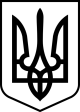 ДЕРЖАВНИЙ КОМІТЕТ ТЕЛЕБАЧЕННЯ І РАДІОМОВЛЕННЯ УКРАЇНИР І Ш Е Н Н Я   К О Л Е Г І Ї29 травня 2020 р.                                  м. Київ                                     	 № 1Про нагородження працівників інформаційної та видавничої сфер України	Розглянувши  пропозиції щодо нагородження працівників інформаційної та видавничої сфер України, колегія УХВАЛИЛА:	1. Підтримати клопотання керівників підприємств, установ і організацій про нагородження працівників інформаційної та видавничої сфер України (список додається).	2. Відділу роботи з персоналом (Груша С.М.) забезпечити подання необхідних документів у встановленому порядку.	3. Контроль за виконанням цього рішення залишаю за собою. Голова колегії						   	    Олег НАЛИВАЙКОПРОПОЗИЦІЇ ЩОДО НАГОРОДЖЕННЯ ПРАЦІВНИКІВ ІНФОРМАЦІЙНОЇ ТА ВИДАВНИЧОЇ СФЕР УКРАЇНИНачальник відділу роботи з персоналом                                                                  Світлана ГРУШАСхвалено   рішенням  колегії Держкомтелерадіо    від   29 травня 2020  р.   №  1(Погоджено членами колегії в робочому порядку відповідно до п. 31 Положення про колегію Держкомтелерадіо)Прізвище,  ім’я,по батьковіПосадаНазва підприємства, організації, установи, що подає клопотанняНазва підприємства, організації, установи, що подає клопотаннянагородження:ПОЧЕСНОЮ ГРАМОТОЮ КАБІНЕТУ МІНІСТРІВ УКРАЇНИнагородження:ПОЧЕСНОЮ ГРАМОТОЮ КАБІНЕТУ МІНІСТРІВ УКРАЇНИнагородження:ПОЧЕСНОЮ ГРАМОТОЮ КАБІНЕТУ МІНІСТРІВ УКРАЇНИнагородження:ПОЧЕСНОЮ ГРАМОТОЮ КАБІНЕТУ МІНІСТРІВ УКРАЇНИПАСАКЮлії Вікторівнизаступника Головного редактора Української літературної газетизаступника Головного редактора Української літературної газетиУкраїнська літературна газетаПОЧЕСНОЮ ГРАМОТОЮ ВЕРХОВНОЇ РАДИ УКРАЇНИПОЧЕСНОЮ ГРАМОТОЮ ВЕРХОВНОЇ РАДИ УКРАЇНИПОЧЕСНОЮ ГРАМОТОЮ ВЕРХОВНОЇ РАДИ УКРАЇНИПОЧЕСНОЮ ГРАМОТОЮ ВЕРХОВНОЇ РАДИ УКРАЇНИБОБЕРАВолодимира Павловичаредактора обласної газети «Погляд» (Чернівецька область)редактора обласної газети «Погляд» (Чернівецька область)НСЖУЖИВОТКОВОЇМарини Юріївнидиректора ПП «Редакція газети «Сільські новини» (Луганська область)директора ПП «Редакція газети «Сільські новини» (Луганська область)НСЖУКОМНАТНОГОМиколи Миколайовичаголовного редактора ПП «Редакція газети «Драбівщина» (Черкаська область)головного редактора ПП «Редакція газети «Драбівщина» (Черкаська область)НСЖУОВЧАРЕНКОСвітлани Іванівниголовного редактора ТОВ «Редакція газети «Вперед» (Донецька область)головного редактора ТОВ «Редакція газети «Вперед» (Донецька область)НСЖУСОРОКИРуслани Миколаївнидиректора (редактора) ТОВ «Газета «Придніпров’я» директора (редактора) ТОВ «Газета «Придніпров’я» НСЖУСУХАРЄВАПавла Борисовичадиректора ТОВ «Телерадіокомпанія «Надія» (Харківська область)директора ТОВ «Телерадіокомпанія «Надія» (Харківська область)НСЖУ